Кабинет формирования цифровых и гуманитарных компетенцийЗонирование при размещении в продольном помещении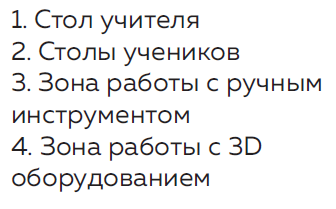 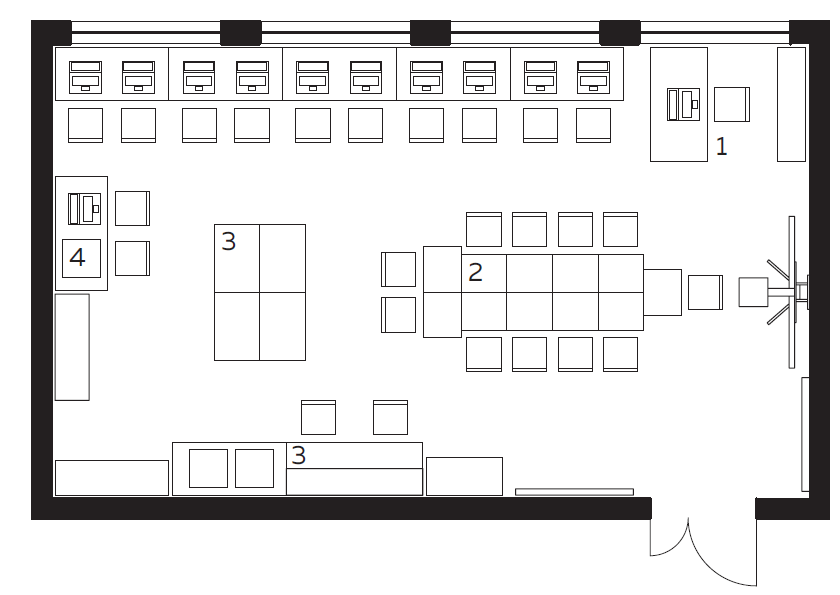 Зонирование при размещении в поперечном помещении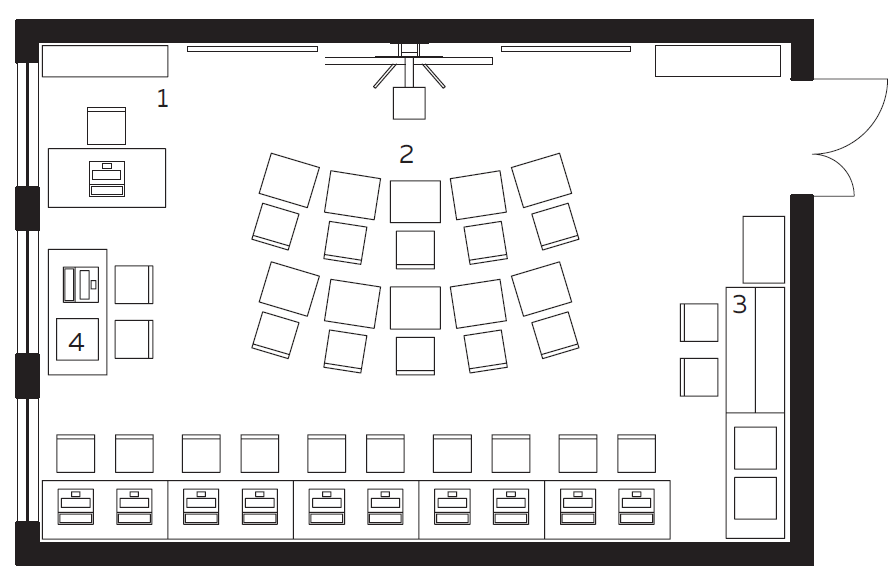 Помещение для проектной деятельности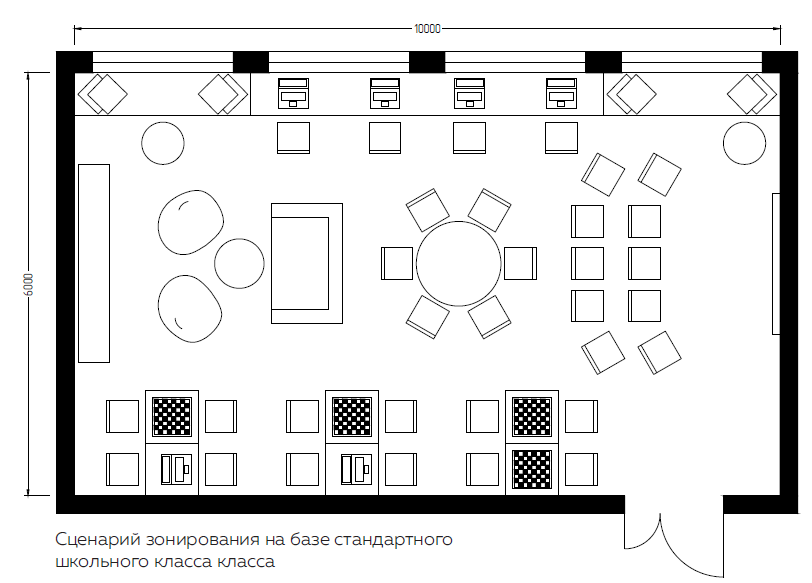 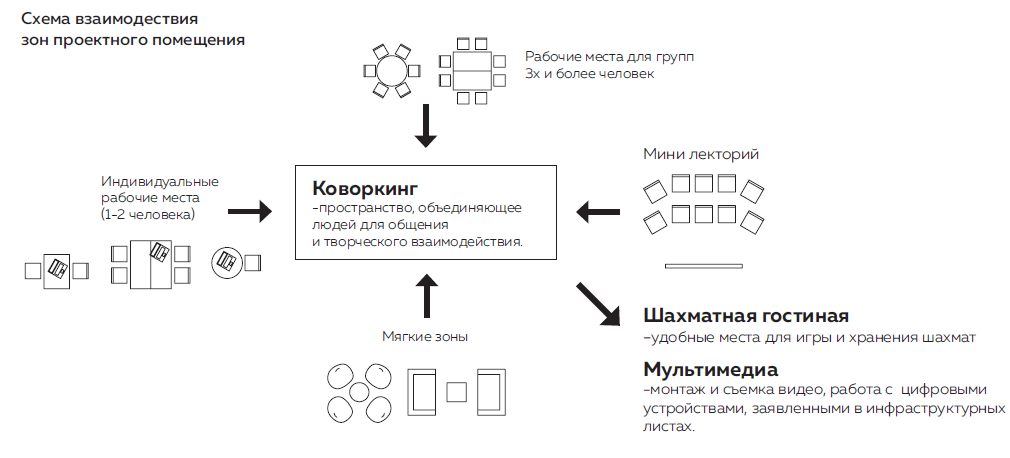 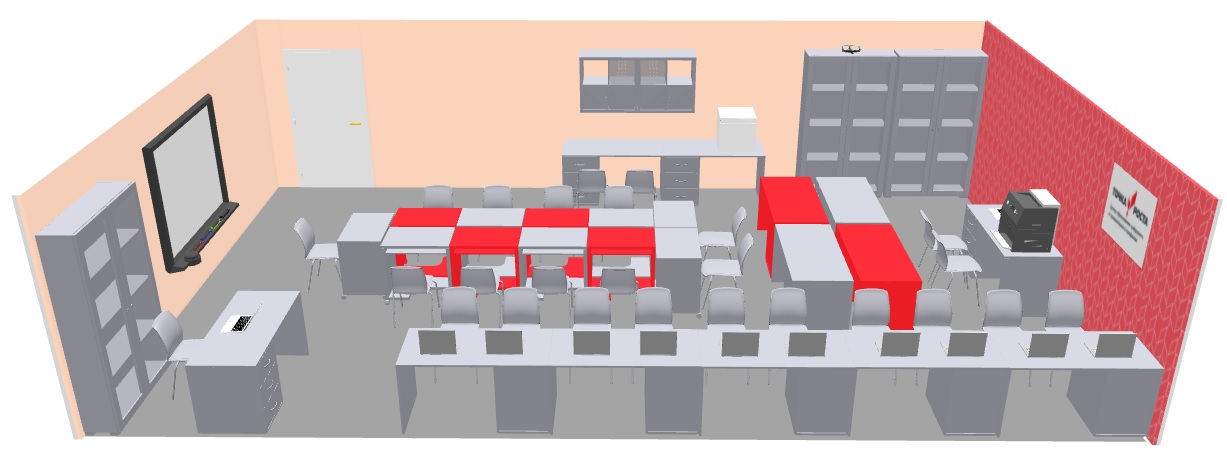 Дизайн-проект при размещении в продольном помещенииДизайн-проект при размещении в поперечном помещении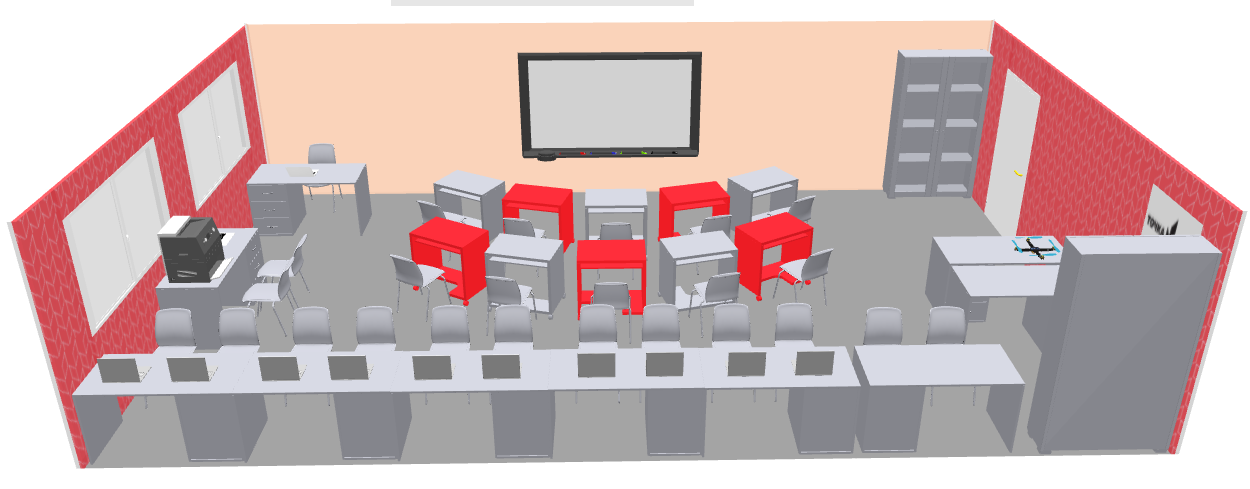 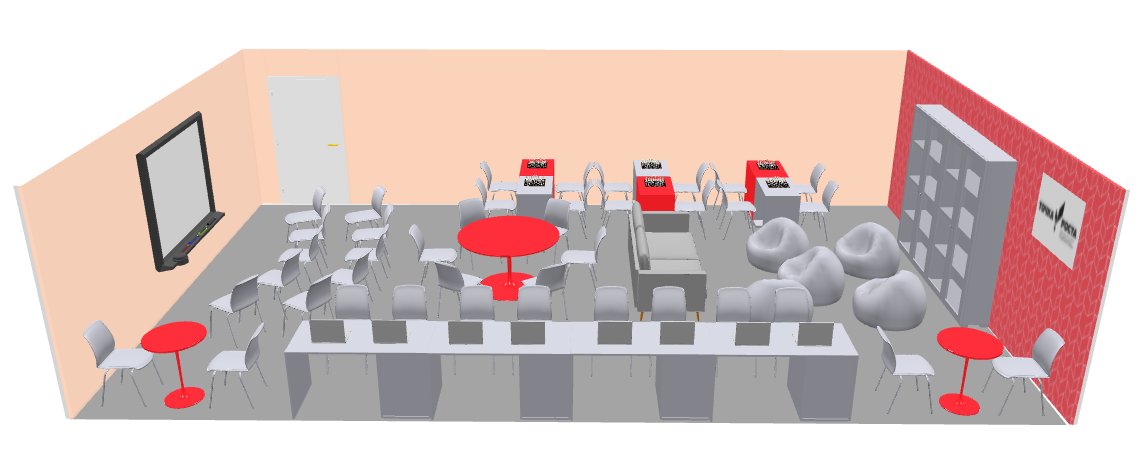 Дизайн-проект проектного помещения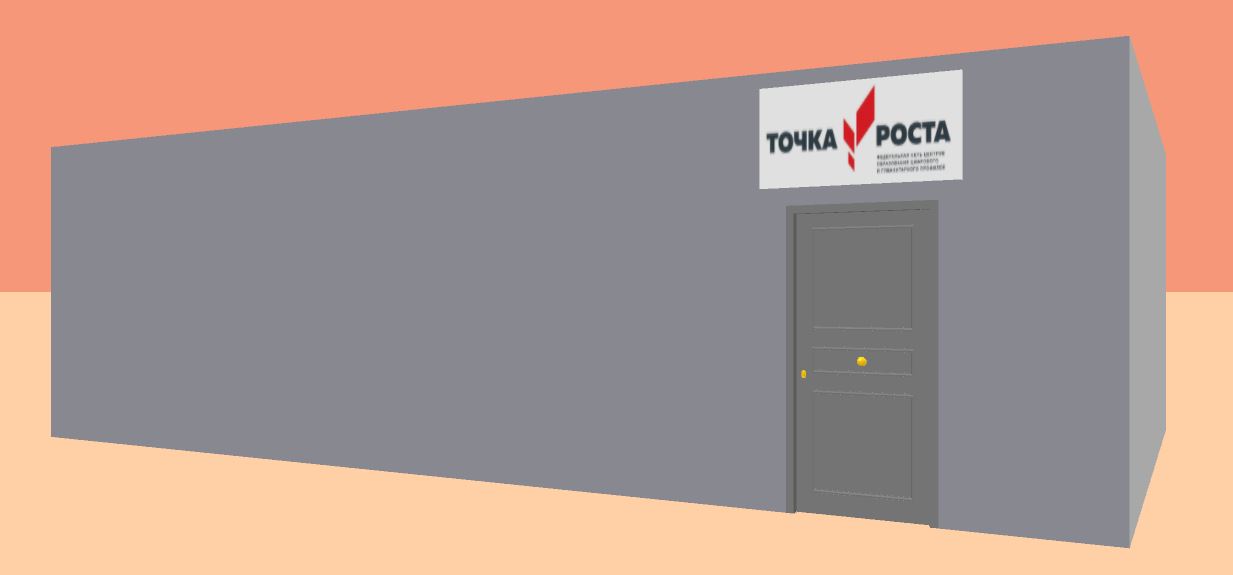 Типовой дизайн-проект и проект зонирования центра образования цифрового и гуманитарного профилей «Точка роста», планируемые для тиражирования в регионе в 2020 году